ОБЩЕРОССИЙСКИЙ ПРОФСОЮЗ ОБРАЗОВАНИЯСВЕРДЛОВСКАЯ ОБЛАСТНАЯ ОРГАНИЗАЦИЯОбзор СМИ с 27.12.2021 по 10.01.2022г.2022 год будет Годом народного искусства и нематериального культурного наследия народов России10 января 2022Наступивший 2022 год будет посвящен культурному наследию народов России. Об этом говорится в Указе, который подписал Президент страны Владимир Путин. Документ опубликован на портале правовой информации.Президент поручил Правительству за два месяца образовать организационный комитет, а также разработать и утвердить план основных мероприятий по проведению Года народного искусства и нематериального культурного наследия народов России.https://minobraz.egov66.ru/news/item?id=5228Где до сих пор нужен QR-код?10 января 2022В конце 2021 года свердловские власти пошли на ослабление коронавирусных запретов. Рассказываем, какие ограничения по-прежнему действуют, что может измениться в ближайшие дни и где вам до сих пор потребуется предъявлять QR-код.С 22 декабря по 20 января, согласно указу Евгения Куйвашева, не нужно будет предъявлять QR-коды при входе в ТРЦ и в магазины, которые в них расположены. Тем же документом губернатор разрешил ресторанам и кафе работать в ночное время, с 23:00 до 07:00. Это послабление также действует до четверга, 20 января.С 28 декабря по 15 января вход по QR-кодам был отменен в кафе и ресторанах, фитнес-центрах, всех отдельно стоящих магазинах, салонах красоты, банях, саунах, прачечных, химчистках и в детских игровых комнатах.Где QR-коды до сих пор нужны:во всех органах власти — областной и муниципальной;в театрах и филармониях;на концертных площадках и в ночных клубах;в музеях и библиотеках;в цирках, зоопарках, на развлекательных аттракционах;в дельфинариях, океанариумах и аквапарках;в кинотеатрах, кинозалах и кинематографических клубах (в том числе и тех, что расположены в торговых центрах);на базах отдыха и в санаториях;в детских лагерях дневного пребывания.Свердловский областной комитетОбщероссийского Профсоюза образования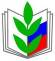 